NAVODILA: ponedeljek, 30.03.2020BODITE DOMA IN OSTANITE ZDRAVI!!!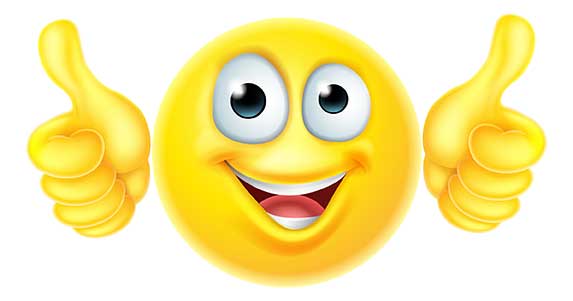                                                         Učiteljica Mateja Arh                                                        E-mail: mateja.arh@oskoroskabela.si1. GOVORNI NASTOP: ne pozabi na oddajo besedila in izročka za govorni nastop( 01.04.2020) !!!Verjamem, da ti gre dobro od rok!2. NOVA SNOV – GERUND ( GLAGOLNIK):֎ najprej si preberi GRAMMAR TIME OUT v UČB. na str. 81֎ v zvezek napiši naslov GERUND (GLAGOLNIK) in prepiši spodnji zapis:OBLIKA IN TVORBAGlagolnik (gerund) tvorimo iz glagola, ki mu dodamo obrazilo –ing.Pri dodajanju obrazila –ing moramo paziti na spremembe v pisavi: swim – swimming;  skate – skating; canoe – canoeing ( Te posebnosti si že srečal/a pri continuous časih in pravila poznaš že od tam.)RABA:kot osebek v povediEx:  Skiing ( osebek stavka) is an individual sportKot povedkovo določiloEx: My hobby is skiing ( povedkovo določilo)Za predlogiEx: I'm good at ( predlog) skiingZa določenimi glagoli (like, love, hate, enjoy…)Ex:  I like ( glagol)  skiing very much.Glagolnik iz angleščine v slovenščino pogosto prevajamo z nedoločnikom '' Stop talking!''  - ''Nehaj klepetati !''.3. VAJA:֎ UČB. str. 79 / naloga 3a = oglej si znake ter zapiši, kaj predstavljajo. Uporabi glagolnik, pomagaj si z danim primerom!!!֎ reši nalogo v zvezek, ki jo najdeš na spodnji povezavi: https://www.ego4u.com/en/cram-up/grammar/infinitive-gerund/exercises?21HAVE FUN!!!